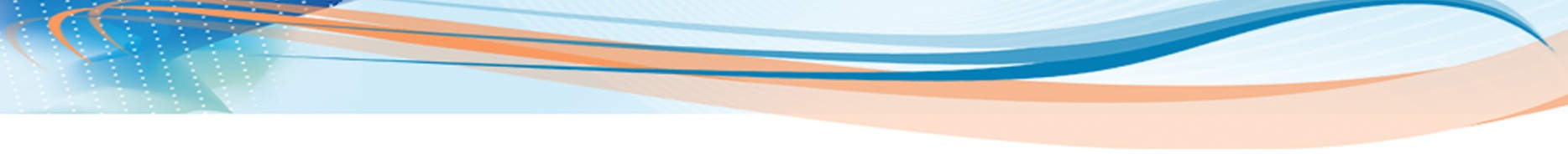 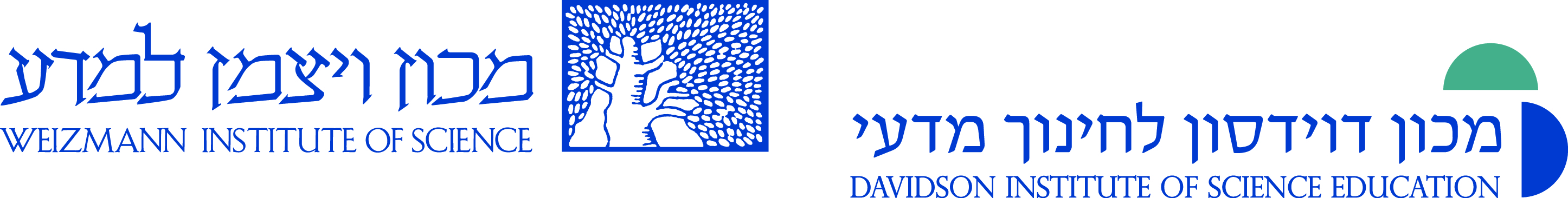 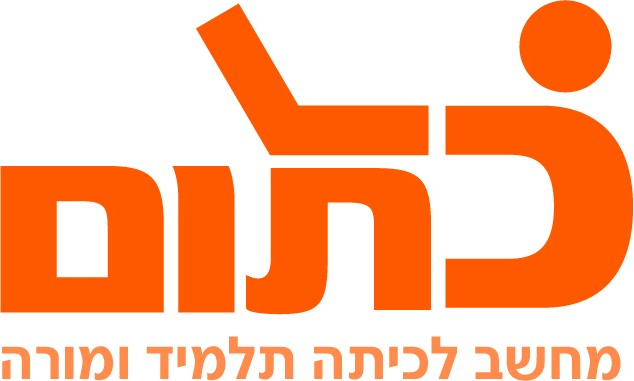 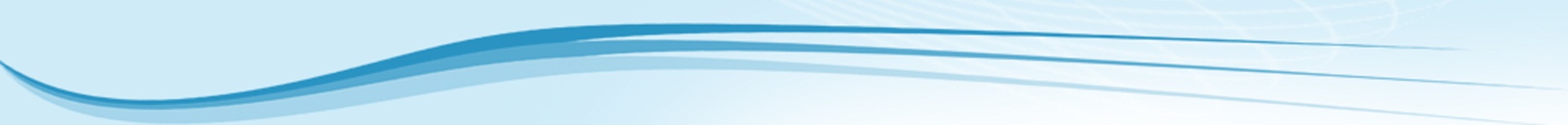 תפרוסת האוכלוסייה על פני כדור הארץ הערה למורה: הדיון בכתה ייסוב סביב תשובות התלמידים שהתקבלו בפעילות המסכמת בגוגל טפסים בקישור.חשוב להקרין את תשובות התלמידים על הלוח דרך המקרן ולהתייחס למגוון הדעות שהתקבלו (אלה הנכונות ואלה המייצגות תפיסות שגויות ולתקנם).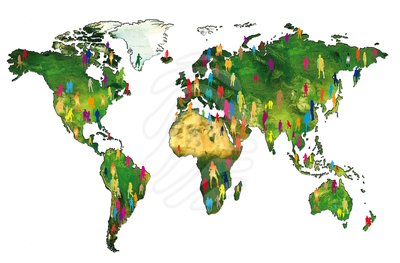 שם ביה"ס, רשות:חט"ב רוגוזין א', קריית אתאשם המורה:לריסה אברמוביץשם המדריכה: ד"ר יוליה גילשם הפעילות:תפרוסת האוכלוסייה על פני כדור הארץ